ALINACAK ÖNLEYİCİ VE SINIRLANDIRICI TEDBİRLERCOVID-19 için alınmış genel tedbirlere uygun hareket edilmesi,Sosyal mesafenin korunması,Maske takılması,Uygun temizlik ve dezenfeksiyon işlemlerinin sağlanması,Solunum hijyeni ve öksürük/hapşırık adabına uyulması,El hijyeni sağlanması.UYGULANACAK MÜDAHALE YÖNTEMLERSalgın hastalıklara karşı planlanmış önlemler mevcut COVID-19’a göre güncellenmeli ve acil durum planı devreye alınmalı,Salgın hastalık belirtileri (ateş, öksürük, burun akıntısı, solunum sıkıntısı vb.) olan veya temaslısı olan öğretmen, öğrenci ya da çalışanlara uygun KKD (tıbbi maske vb.) kullanımı ve izolasyonu sağlanmalı.SEKÖ planı ve kontrolün sağlanmasında etkili şekilde uygulanma için sorumlu olacak yetkin kişi/kişiler yer almalı.Salgın hastalık belirtisi veya temaslısı olan öğretmen, öğrenci ya da çalışanların yakınlarına, İletişim planlamasına uygun olarak bilgilendirme yapılmasını içermeli.İletişim planlamasına uygun olarak kontrollü şekilde sağlık kuruluşlarına yönlendirme sağlanmalı.Salgın hastalık semptomları olan bir kişi ile ilgilenirken, uygun ek KKD’ ler (maske, göz koruması, eldiven ve önlük, elbise vb.) kullanılmalı.Müdahale sonrası KKD’ lerin uygun şekilde (Örneğin COVID-19 için, ilk önce eldivenler ve elbisenin çıkarılması, el hijyeni yapılması, sonra göz koruması çıkarılması en son maskenin çıkarılması ve hemen sabun ve su veya alkol bazlı el antiseptiği ile ellerin temizlenmesi vb.) çıkarılmalı.Salgın hastalık belirtileri olan kişinin vücut sıvılarıyla temas eden eldivenleri ve diğer tek kullanımlık eşyaları tıbbi atık olarak kabul edilerek ayrı çift poşetli çöp kutularında toplandıktan sonra gün sonunda depolama alanlarındaki kapalı konteynerlarda   en az 72 saat bekletilerek evsel atık olarak Belediye temizlik hizmetlerine teslim edilir.Çalışanlar hasta olduklarında evde kalmaları teşvik edilmeli, UYGULANACAK TAHLİYE YÖNTEMLERİSalgın hastalık (COVID-19 vb.) şüpheli vakaların tahliyesi/transferi ile ilgili yöntem belirlenmeli.Çalışanların işe başlamadan önce temassız ateş ölçerle ateşleri kontrol edilmeli ve ateşi olanlar ivedi olarak işyeri hekimine/aile hekimine/sağlık kurumuna yönlendirilmeli.Bir çalışanın COVID-19 olduğu tespit edilirse, işverenler diğer çalışanları için COVID-19'a maruz kalma olasılıkları konusunda bilgilendirme yapmalı ve sağlık kuruluşları ile irtibata geçmeli.Bir çalışanın COVID-19 şüphesi bulunduğu takdirde işyeri hekimi/aile hekimi/sağlık kurumu ile iletişime geçmesi sağlanmalı.Salgın hastalık belirtisi gösteren kişi ve temaslılarca kullanılan alanların sağlık otoritelerinde belirtilen şekilde boşaltılması, dezenfeksiyonu ve havalandırması (Örneğin; COVID-19 gibi vakalarda temas edilen alan boşaltılmalı, 24 saat süreyle havalandırılmalı ve boş tutulması sağlanmalı, bunun sonrasında temizliği yapılmalıdır.) sağlanmalı.Hasta kişinin olası temaslılarının saptanması ve yönetimi, sağlık otoritesinin talimatlarına uygun olarak yapılacağı güvence altına alınmalı.Sağlık Bakanlığı’nın tedbirlerine uyulmalı, Sağlık kuruluşları tarafından rapor verilen çalışan, işvereni işyerine gitmeden bilgilendirmeli,İşverenler, raporların geçerlilik süresi ile ilgili Sağlık Bakanlığı’nın, Aile, Çalışma ve Sosyal Hizmetler Bakanlığı’nın ve diğer resmi makamların açıklamalarını takip etmeli,ACİL TOPLANMA YERİHastalık şüphesi bulunan kişi maske takarak işyeri hekimi/aile hekimi/sağlık kurumuna gitmeli ve muayenesi yapılmalı, şüpheli COVID-19 durumu bulunduğu takdirde etkilenen kişi diğer çalışanlardan izole edilerek daha önceden belirlenen ve enfeksiyonun yayılmasını önleyecek nitelikte olan İzole odasında bekletilmeli ve Sağlık Bakanlığı’nın ilgili sağlık kuruluşu ile iletişime geçilerek sevki sağlanmalı.Sağlık Bakanlığı’nın 14 Gün Kuralına uyulmalı.İşyerinde, görev yaparken kullanılmak üzere tarafıma teslim edilen aşağıdaki listede belirtilen kişisel koruyucu donanımları kullanılır ve sağlam vaziyette teslim aldım. Tarafıma teslim edilen kişisel koruyucu donanımları; Nasıl ve ne şekilde kullanılacağının uygulamalı olarak eğitimini aldım,Kullanmadığım zaman karşılaşacağım sağlık risklerini, tehlikeleri ve yaptırımlar konusunda, amir ve İSG yetkililerinden gerekli eğitimi, bilgileri ve yönlendirici ikazları aldım.Kurum/Okul sahasında, iş başlangıcından sonuna kadar kullanacağımı,Kullanmadığım takdirde kendime, üçüncü şahıslara ve işletmeye vereceğim zarardan ve bu nedenle meydana gelebilecek kazalardan tümüyle sorumlu olacağımı,Her türlü hukuki sorumluluğun kendime ait olduğunu,Kişisel Koruyucu Donanımlara kasıtlı olarak zarar vermem halinde rayiç bedelini ödeyeceğime,Kişisel koruyucu donanımları gösterilen yerde muhafaza edeceğimi,Kendi kusurum nedeniyle hasar görmesi durumunda da derhal amirimden veya yenisi iledeğiştirilmek üzere KKD deposundan temin edeceğimi,Gerektiğinde (eskidiğinde, kullanılmaz hale geldiğinde) değiştirmek üzere depoya eskisini getirerekmüracaat edeceğimiKabul, beyan ve taahhüt ederim. 			 ….. / …. / 20…Teslim Alan					Teslim Eden	Adı ve Soyadı 	: ………………			Adı ve Soyadı:  ………………Görevi 		: ………………			Görevi 	:  ………………İmza 		: 					İmza 		: Ateş, öksürük, burun akıntısı, solunum sıkıntısı gibi salgın hastalık belirtileri olan veya temaslısı olan öğretmen, öğrenci ya da çalışanların tespit edilmesi durumunda zaman geçirmeksizin, sıralı olarak aranması gereken kişiler.Not: Bu çizelge bütün çalışan ve öğrencilerin görebileceği uygun yerlere asılmalıdırOLASI VAKANIN KİMLİK BİLGİLERİ					  Tarih: …./.…/20..HASTALIK BELİRTİLERİÖYKÜ										     OnayYukarıda, Kurumumuzdaki Yeri/No belirtilmiş El Antiseptiklerinin kontrolleri tarafımızdan yapılmış olup, kullanıma hazır Olduğu/Olmadığı tespit edilmiştir.		Hüseyin TÜRKMEN		                         …………………	    Salgın Acil Durum Sorumlusu		          ………… Öğretmeni…… / ….. /20…Hüseyin BAYDUZOkul MüdürüUYGULAMA ESASLARIGerekli malzemeler:Plastik kova, leğen, ölçü kabı, %5’lik klor içeren çamaşır suyu, su, deterjan, eldiven, atık kovası	Uygulama:%0.5 klor solüsyonu hazırlayınız: Plastik bir kovaya 1 ölçü % 5’lik Klor+9 ölçü su koyunuz.Normal temizlik yapılırken; deterjanın üzerinde yazılı talimat göz önüne alınarak sulandırınız ve durulamayınız. Eğer yoğun kirlenme söz konusu ise sulandırılmadan direkt kullanınız ve sonrada durulayınız.Dezenfeksiyon yapılırken; farklı dezenfektanlar ve bunların sulandırılma oranları vardır. Eğer dezenfeksiyon için çamaşır suyu kullanılacaksa, normal dezenfeksiyon için 1/100 oranında,kan ve vücut salgılarından kontamine olmuş yüzeye 1/10 oranında sulandırılarak kullanınız.Daha az kirli olan yüzeyden kirli yüzeye doğru aynı yerden bir kez daha geçmeyecek şekilde siliniz.Güvenlik tedbirleri:Temizlik işlemi bitince kullanılan aleti hiçbir yere değdirmeden atık kovasının içine atınız.Eldivenlerin dış yüzlerini dekontaminasyon sıvısında yıkayıp, ters çıkararak atık kabına atınız. Ellerinizi yıkayıp kurulayınız.Günlük hijyen kontrol çizelgesini imzalayınız.Hüseyin BAYDUZOkul MüdürüT.C.ŞEHİTKAMİL KAYMAKAMLIĞISadettin Batmazoğlu İlkOkulu MüdürlüğüSayı	:49414199-136/………				   	                                      ……. / ….. /2020Konu	: Salgınla mücadele Ekibi Görevlendirme Yazısı	İlgi: Eğitim Kurumlarında Hijyen Şartlarının Geliştirilmesi ve Enfeksiyon Önleme Kontrol Kılavuzu	İlgi Kılavuz gereği Okul/Kurumumuzda “Salgın Acil Durum Sorumlusu” olarak görevlendirildiniz.	Gereğini rica ederim.									Hüseyin BAYDUZ									      Okul MüdürüSALGINLA MÜCADELE EKİBİNİN GÖREVLERİ:Salgınla Mücadele Ekip Başı Görevleri  Kuruluşta salgın hastalık riskine karşı dezenfekte, bilgilendirme ve vaka tespiti aşamalarında bahsi geçen direktif ve talimatların uygulanmasını sağlar.Salgın hastalık ihbarını aldığında ekip üyelerinin toplanmasını ve ekibe gerekli teçhizat ve ekipmanların hazır bulundurulmasını sağlar.Ekibin her türlü müdahalesinde koordine ve lojistik ihtiyaçlarını karşılar.Şüpheli durumlarda ''OLASI VAKA BİLDİRİM FORMU '' doldurularak ,bir nüshası sağlık ekibine, bir nüshası kurumda kayıt altına alınması.Salgınla Mücadele Ekip Başı Yardımcısının Görevleri  Kuruluşta salgın hastalık riskine karşı dezenfekte, bilgilendirme ve vaka tespiti aşamalarında bahsi geçen direktif ve talimatların uygulanmasını takip eder.Salgın hastalık ihbarını aldığında ekip üyelerinin toplanmasını ve ekibe gerekli teçhizat ve ekipmanların hazır bulundurulmasının takibini yapar.Ekibin her türlü müdahalesinde koordine ve lojistik ihtiyaçları için işyeri dışındaki kuruluşlarla irtibat kurar.Ekip Başı olmadığı zamanlarda onun yerine görev yapar.Salgınla Mücadele Ekip Üyesinin Görevleri  Okul veya Kurumda salgın hastalık riskine karşı dezenfekte, bilgilendirme ve vaka tespiti aşamalarında bahsi geçen direktif ve talimatların uygular.Salgın hastalık ihbarını aldığında ekip başkanına veya yardımcısına vakit kaybetmeden bilgi verir ve talimatlar doğrultusunda müdahalede bulunur.Herhangi bir müdahalede Kişisel Koruyucu Donanım kullanımına ve temel hijyen kurallarına uygun davranır.Not:  Bu sayfada ekip üyeleri tarafından imzalanacak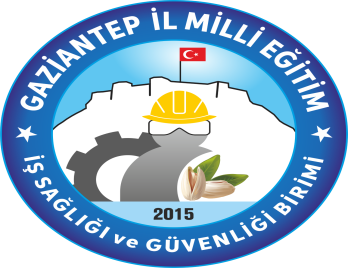 STANDART ENFEKSİYON KONTROL ÖNLEMLERİ (SEKÖ) ENFEKSİYON ÖNLEME VE KONTROL EYLEM PLANLAMASIDoküman No918-00-PL-09STANDART ENFEKSİYON KONTROL ÖNLEMLERİ (SEKÖ) ENFEKSİYON ÖNLEME VE KONTROL EYLEM PLANLAMASIYayımTarihi01.08.2020STANDART ENFEKSİYON KONTROL ÖNLEMLERİ (SEKÖ) ENFEKSİYON ÖNLEME VE KONTROL EYLEM PLANLAMASIRevizyon No00STANDART ENFEKSİYON KONTROL ÖNLEMLERİ (SEKÖ) ENFEKSİYON ÖNLEME VE KONTROL EYLEM PLANLAMASIRevizyonTarihi.... / .... / 20..STANDART ENFEKSİYON KONTROL ÖNLEMLERİ (SEKÖ) ENFEKSİYON ÖNLEME VE KONTROL EYLEM PLANLAMASISayfa No1/2STANDART ENFEKSİYON KONTROL ÖNLEMLERİ (SEKÖ) ENFEKSİYON ÖNLEME VE KONTROL EYLEM PLANLAMASIDoküman No918-00-PL-09STANDART ENFEKSİYON KONTROL ÖNLEMLERİ (SEKÖ) ENFEKSİYON ÖNLEME VE KONTROL EYLEM PLANLAMASIYayımTarihi01.08.2020STANDART ENFEKSİYON KONTROL ÖNLEMLERİ (SEKÖ) ENFEKSİYON ÖNLEME VE KONTROL EYLEM PLANLAMASIRevizyon No00STANDART ENFEKSİYON KONTROL ÖNLEMLERİ (SEKÖ) ENFEKSİYON ÖNLEME VE KONTROL EYLEM PLANLAMASIRevizyonTarihi.... / .... / 20..STANDART ENFEKSİYON KONTROL ÖNLEMLERİ (SEKÖ) ENFEKSİYON ÖNLEME VE KONTROL EYLEM PLANLAMASISayfa No1/2KİŞİSEL KORUYUCU DONANIM (KKD) ZİMMET FORMUDoküman No918-15-FR-01KİŞİSEL KORUYUCU DONANIM (KKD) ZİMMET FORMUYayım Tarihi01.08.2020KİŞİSEL KORUYUCU DONANIM (KKD) ZİMMET FORMURevizyon No00KİŞİSEL KORUYUCU DONANIM (KKD) ZİMMET FORMURevizyon Tarihi.... / .... / 20…KİŞİSEL KORUYUCU DONANIM (KKD) ZİMMET FORMUSayfa No1/1S.N.MALZEMENİN ADISTANDARDIMİKTARI1  İş Elbisesi( Tulum v.s)2Tıbbi Maske3Siperlik4  Toz Maskesi5Eldiven6DiğerSADETTİN BATMAZOĞLU İLKOKULU MÜDÜRLÜĞÜDoküman No    918-04-FR-02SADETTİN BATMAZOĞLU İLKOKULU MÜDÜRLÜĞÜYayın TarihiSADETTİN BATMAZOĞLU İLKOKULU MÜDÜRLÜĞÜRevizyon No    00SALGIN HASTALIK  EĞİTİMİ KATILIM FORMURevizyon Tarihi--SALGIN HASTALIK  EĞİTİMİ KATILIM FORMUSayfa No              1 / SALGIN HASTALIK ENFEKSİYONU ÖNLEME EĞİTİMİSALGIN HASTALIK ENFEKSİYONU ÖNLEME EĞİTİMİSALGIN HASTALIK ENFEKSİYONU ÖNLEME EĞİTİMİSALGIN HASTALIK ENFEKSİYONU ÖNLEME EĞİTİMİSALGIN HASTALIK ENFEKSİYONU ÖNLEME EĞİTİMİSALGIN HASTALIK ENFEKSİYONU ÖNLEME EĞİTİMİSALGIN HASTALIK ENFEKSİYONU ÖNLEME EĞİTİMİSALGIN HASTALIK ENFEKSİYONU ÖNLEME EĞİTİMİİŞYERİNİNİŞYERİNİNİŞYERİNİNİŞYERİNİNİŞYERİNİNİŞYERİNİNİŞYERİNİNİŞYERİNİNADIADRESİEĞİTİMEĞİTİMEĞİTİMEĞİTİMEĞİTİMEĞİTİMEĞİTİMEĞİTİMTARİHİ…./…/ 20_ _SÜRESİSÜRESİ…….   SaatYERİKONULARKONULARKONULARKONULARKONULARKONULARKONULARKONULAR          Hastalıktan korunma prensipleri ve korunma tekniklerinin uygulanması,Korona Virüs Salgınına karşı Okul ve Kurumlarda Öncelikli Yapılacak İşler . Dezenfekte İşlemi Esnasında Dikkat Edilecek Hususlar.Salgınla Mücadele Ekibinin görevleri .Hastalık kaynağının (virüs vb.) bulaş yolları.Kişisel HijyenEl HijyeniKişisel Koruyucu Donanım (KKD) kullanılması.Ne zaman kullanılacağı,Nasıl kullanılacağı,Neden gerekli olduğu,Nasıl takılacağı ve çıkarılacağı,Nasıl imha edileceğiniStandart Enfeksiyon Kontrol Önlemleri (SEKÖ)Bulaş Bazlı Önlemler (BBÖ)          Hastalıktan korunma prensipleri ve korunma tekniklerinin uygulanması,Korona Virüs Salgınına karşı Okul ve Kurumlarda Öncelikli Yapılacak İşler . Dezenfekte İşlemi Esnasında Dikkat Edilecek Hususlar.Salgınla Mücadele Ekibinin görevleri .Hastalık kaynağının (virüs vb.) bulaş yolları.Kişisel HijyenEl HijyeniKişisel Koruyucu Donanım (KKD) kullanılması.Ne zaman kullanılacağı,Nasıl kullanılacağı,Neden gerekli olduğu,Nasıl takılacağı ve çıkarılacağı,Nasıl imha edileceğiniStandart Enfeksiyon Kontrol Önlemleri (SEKÖ)Bulaş Bazlı Önlemler (BBÖ)          Hastalıktan korunma prensipleri ve korunma tekniklerinin uygulanması,Korona Virüs Salgınına karşı Okul ve Kurumlarda Öncelikli Yapılacak İşler . Dezenfekte İşlemi Esnasında Dikkat Edilecek Hususlar.Salgınla Mücadele Ekibinin görevleri .Hastalık kaynağının (virüs vb.) bulaş yolları.Kişisel HijyenEl HijyeniKişisel Koruyucu Donanım (KKD) kullanılması.Ne zaman kullanılacağı,Nasıl kullanılacağı,Neden gerekli olduğu,Nasıl takılacağı ve çıkarılacağı,Nasıl imha edileceğiniStandart Enfeksiyon Kontrol Önlemleri (SEKÖ)Bulaş Bazlı Önlemler (BBÖ)          Hastalıktan korunma prensipleri ve korunma tekniklerinin uygulanması,Korona Virüs Salgınına karşı Okul ve Kurumlarda Öncelikli Yapılacak İşler . Dezenfekte İşlemi Esnasında Dikkat Edilecek Hususlar.Salgınla Mücadele Ekibinin görevleri .Hastalık kaynağının (virüs vb.) bulaş yolları.Kişisel HijyenEl HijyeniKişisel Koruyucu Donanım (KKD) kullanılması.Ne zaman kullanılacağı,Nasıl kullanılacağı,Neden gerekli olduğu,Nasıl takılacağı ve çıkarılacağı,Nasıl imha edileceğiniStandart Enfeksiyon Kontrol Önlemleri (SEKÖ)Bulaş Bazlı Önlemler (BBÖ)          Hastalıktan korunma prensipleri ve korunma tekniklerinin uygulanması,Korona Virüs Salgınına karşı Okul ve Kurumlarda Öncelikli Yapılacak İşler . Dezenfekte İşlemi Esnasında Dikkat Edilecek Hususlar.Salgınla Mücadele Ekibinin görevleri .Hastalık kaynağının (virüs vb.) bulaş yolları.Kişisel HijyenEl HijyeniKişisel Koruyucu Donanım (KKD) kullanılması.Ne zaman kullanılacağı,Nasıl kullanılacağı,Neden gerekli olduğu,Nasıl takılacağı ve çıkarılacağı,Nasıl imha edileceğiniStandart Enfeksiyon Kontrol Önlemleri (SEKÖ)Bulaş Bazlı Önlemler (BBÖ)          Hastalıktan korunma prensipleri ve korunma tekniklerinin uygulanması,Korona Virüs Salgınına karşı Okul ve Kurumlarda Öncelikli Yapılacak İşler . Dezenfekte İşlemi Esnasında Dikkat Edilecek Hususlar.Salgınla Mücadele Ekibinin görevleri .Hastalık kaynağının (virüs vb.) bulaş yolları.Kişisel HijyenEl HijyeniKişisel Koruyucu Donanım (KKD) kullanılması.Ne zaman kullanılacağı,Nasıl kullanılacağı,Neden gerekli olduğu,Nasıl takılacağı ve çıkarılacağı,Nasıl imha edileceğiniStandart Enfeksiyon Kontrol Önlemleri (SEKÖ)Bulaş Bazlı Önlemler (BBÖ)          Hastalıktan korunma prensipleri ve korunma tekniklerinin uygulanması,Korona Virüs Salgınına karşı Okul ve Kurumlarda Öncelikli Yapılacak İşler . Dezenfekte İşlemi Esnasında Dikkat Edilecek Hususlar.Salgınla Mücadele Ekibinin görevleri .Hastalık kaynağının (virüs vb.) bulaş yolları.Kişisel HijyenEl HijyeniKişisel Koruyucu Donanım (KKD) kullanılması.Ne zaman kullanılacağı,Nasıl kullanılacağı,Neden gerekli olduğu,Nasıl takılacağı ve çıkarılacağı,Nasıl imha edileceğiniStandart Enfeksiyon Kontrol Önlemleri (SEKÖ)Bulaş Bazlı Önlemler (BBÖ)          Hastalıktan korunma prensipleri ve korunma tekniklerinin uygulanması,Korona Virüs Salgınına karşı Okul ve Kurumlarda Öncelikli Yapılacak İşler . Dezenfekte İşlemi Esnasında Dikkat Edilecek Hususlar.Salgınla Mücadele Ekibinin görevleri .Hastalık kaynağının (virüs vb.) bulaş yolları.Kişisel HijyenEl HijyeniKişisel Koruyucu Donanım (KKD) kullanılması.Ne zaman kullanılacağı,Nasıl kullanılacağı,Neden gerekli olduğu,Nasıl takılacağı ve çıkarılacağı,Nasıl imha edileceğiniStandart Enfeksiyon Kontrol Önlemleri (SEKÖ)Bulaş Bazlı Önlemler (BBÖ)EĞİTİM VERENİNEĞİTİM VERENİNEĞİTİM VERENİNEĞİTİM VERENİNEĞİTİM VERENİNEĞİTİM VERENİNEĞİTİM VERENİNEĞİTİM VERENİNADI SOYADIADI SOYADIADI SOYADIUNVANIUNVANIUNVANIUNVANIİMZASISADETTİN BATMAZOĞLU İLKOKULU MÜDÜRLÜĞÜDoküman No    918-04-FR-02SADETTİN BATMAZOĞLU İLKOKULU MÜDÜRLÜĞÜYayın TarihiSADETTİN BATMAZOĞLU İLKOKULU MÜDÜRLÜĞÜRevizyon No    00SALGIN HASTALIK  EĞİTİMİ KATILIM FORMURevizyon Tarihi--SALGIN HASTALIK  EĞİTİMİ KATILIM FORMUSayfa No              1 / EĞİTİME KATILANLARINEĞİTİME KATILANLARINEĞİTİME KATILANLARINEĞİTİME KATILANLARINS.N.ADI SOYADIGÖREVİİMZA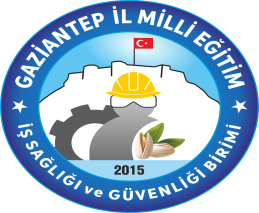 SADETTİN BATMAZOĞLU İLKOKULU MÜDÜRLÜĞÜSADETTİN BATMAZOĞLU İLKOKULU MÜDÜRLÜĞÜDoküman No      Doküman No      918-00-FR-26SADETTİN BATMAZOĞLU İLKOKULU MÜDÜRLÜĞÜSADETTİN BATMAZOĞLU İLKOKULU MÜDÜRLÜĞÜYayın  TarihiYayın  Tarihi01.08.2020SADETTİN BATMAZOĞLU İLKOKULU MÜDÜRLÜĞÜSADETTİN BATMAZOĞLU İLKOKULU MÜDÜRLÜĞÜRevizyon No    Revizyon No    00SALGINLA İLE İLGİLİ ZİYARETÇİ VE TEDARİKÇİ TAAHHÜTNAME FORMUSALGINLA İLE İLGİLİ ZİYARETÇİ VE TEDARİKÇİ TAAHHÜTNAME FORMURevizyon TarihiRevizyon Tarihi--SALGINLA İLE İLGİLİ ZİYARETÇİ VE TEDARİKÇİ TAAHHÜTNAME FORMUSALGINLA İLE İLGİLİ ZİYARETÇİ VE TEDARİKÇİ TAAHHÜTNAME FORMUSayfa No              Sayfa No              1 / ZİYARETÇİNİN/TEDARİKÇİNİNZİYARETÇİNİN/TEDARİKÇİNİNZİYARETÇİNİN/TEDARİKÇİNİNZİYARETÇİNİN/TEDARİKÇİNİNZİYARETÇİNİN/TEDARİKÇİNİNZİYARETÇİNİN/TEDARİKÇİNİNADI/SOYADI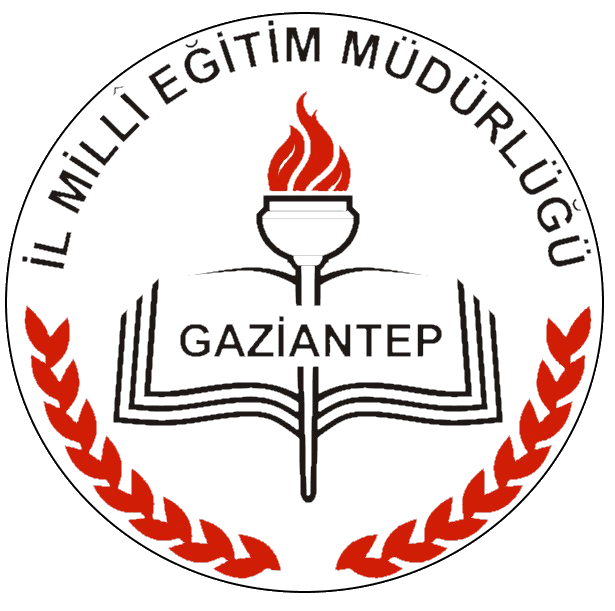 ADI/SOYADITELEFONUTELEFONUTARİHTARİHBİLGİLENDİRME KONULARIBİLGİLENDİRME KONULARIBİLGİLENDİRME KONULARIBİLGİLENDİRME KONULARIBİLGİ  EDİNİMBİLGİ  EDİNİMKuruluşa girişte ve içeride, çeşitli salgın hastalık semptomları gösterdiğim  (ateş, öksürük, burun akıntısı, solunum sıkıntısı, ishal vb.) taktirde, kuruluş yetkilileri tarafından kuruluşun prosedürlerine uygun olarak hareket edeceğimi,Kuruluşa girişte ve içeride, çeşitli salgın hastalık semptomları gösterdiğim  (ateş, öksürük, burun akıntısı, solunum sıkıntısı, ishal vb.) taktirde, kuruluş yetkilileri tarafından kuruluşun prosedürlerine uygun olarak hareket edeceğimi,Kuruluşa girişte ve içeride, çeşitli salgın hastalık semptomları gösterdiğim  (ateş, öksürük, burun akıntısı, solunum sıkıntısı, ishal vb.) taktirde, kuruluş yetkilileri tarafından kuruluşun prosedürlerine uygun olarak hareket edeceğimi,Kuruluşa girişte ve içeride, çeşitli salgın hastalık semptomları gösterdiğim  (ateş, öksürük, burun akıntısı, solunum sıkıntısı, ishal vb.) taktirde, kuruluş yetkilileri tarafından kuruluşun prosedürlerine uygun olarak hareket edeceğimi,Okul/kurum içinde mecbur kalmadıkça yüzeylere dokunmayacağım, dokunduğum taktirde el dezenfektanı kullanacağımı,Okul/kurum içinde mecbur kalmadıkça yüzeylere dokunmayacağım, dokunduğum taktirde el dezenfektanı kullanacağımı,Okul/kurum içinde mecbur kalmadıkça yüzeylere dokunmayacağım, dokunduğum taktirde el dezenfektanı kullanacağımı,Okul/kurum içinde mecbur kalmadıkça yüzeylere dokunmayacağım, dokunduğum taktirde el dezenfektanı kullanacağımı,Ziyaretçilerin ve tedarikçilerin salgın hastalık dönemi önlemlerine (sosyal mesafe kuralları, maske kullanımı vb.) uyacağım.Ziyaretçilerin ve tedarikçilerin salgın hastalık dönemi önlemlerine (sosyal mesafe kuralları, maske kullanımı vb.) uyacağım.Ziyaretçilerin ve tedarikçilerin salgın hastalık dönemi önlemlerine (sosyal mesafe kuralları, maske kullanımı vb.) uyacağım.Ziyaretçilerin ve tedarikçilerin salgın hastalık dönemi önlemlerine (sosyal mesafe kuralları, maske kullanımı vb.) uyacağım.Maske takacağımı,Maske takacağımı,Maske takacağımı,Maske takacağımı,Ateşimin ölçülmesine, ateşimin, 37.5 C ve üzeri olması durumunda, kuruluşa girmekte ısrarcı olmayarak, kuruluşun prosedürlerine uygun hareket edeceğimi,Ateşimin ölçülmesine, ateşimin, 37.5 C ve üzeri olması durumunda, kuruluşa girmekte ısrarcı olmayarak, kuruluşun prosedürlerine uygun hareket edeceğimi,Ateşimin ölçülmesine, ateşimin, 37.5 C ve üzeri olması durumunda, kuruluşa girmekte ısrarcı olmayarak, kuruluşun prosedürlerine uygun hareket edeceğimi,Ateşimin ölçülmesine, ateşimin, 37.5 C ve üzeri olması durumunda, kuruluşa girmekte ısrarcı olmayarak, kuruluşun prosedürlerine uygun hareket edeceğimi,Kuruluş içerisinde ziyaret ve diğer işlerimi en kısa zamanda tamamlayarak ayrılacağımı, Eğitim Kurumlarında Hijyen Şartlarının Geliştirilmesi ve Enfeksiyon Önleme Kontrol Kılavuzu kapsamında, alınan tedbirlere uyacağımı ve gerekli itinayı göstereceğimi taahhüt ederim.Kuruluş içerisinde ziyaret ve diğer işlerimi en kısa zamanda tamamlayarak ayrılacağımı, Eğitim Kurumlarında Hijyen Şartlarının Geliştirilmesi ve Enfeksiyon Önleme Kontrol Kılavuzu kapsamında, alınan tedbirlere uyacağımı ve gerekli itinayı göstereceğimi taahhüt ederim.Kuruluş içerisinde ziyaret ve diğer işlerimi en kısa zamanda tamamlayarak ayrılacağımı, Eğitim Kurumlarında Hijyen Şartlarının Geliştirilmesi ve Enfeksiyon Önleme Kontrol Kılavuzu kapsamında, alınan tedbirlere uyacağımı ve gerekli itinayı göstereceğimi taahhüt ederim.Kuruluş içerisinde ziyaret ve diğer işlerimi en kısa zamanda tamamlayarak ayrılacağımı, Eğitim Kurumlarında Hijyen Şartlarının Geliştirilmesi ve Enfeksiyon Önleme Kontrol Kılavuzu kapsamında, alınan tedbirlere uyacağımı ve gerekli itinayı göstereceğimi taahhüt ederim.ADI SOYADI: …............................................                 İMZASI: …...........................................ADI SOYADI: …............................................                 İMZASI: …...........................................ADI SOYADI: …............................................                 İMZASI: …...........................................ADI SOYADI: …............................................                 İMZASI: …...........................................ADI SOYADI: …............................................                 İMZASI: …...........................................ADI SOYADI: …............................................                 İMZASI: …...........................................Hüseyin BAYDUZ                                                                                                                                                              Okul MüdürüHüseyin BAYDUZ                                                                                                                                                              Okul MüdürüHüseyin BAYDUZ                                                                                                                                                              Okul MüdürüHüseyin BAYDUZ                                                                                                                                                              Okul MüdürüHüseyin BAYDUZ                                                                                                                                                              Okul MüdürüHüseyin BAYDUZ                                                                                                                                                              Okul MüdürüVELİ BİLGİLENDİRME VE TAAHHÜTNAME FORMU Doküman No    918-00-FR-19VELİ BİLGİLENDİRME VE TAAHHÜTNAME FORMU Yayım Tarihi01.08.2020VELİ BİLGİLENDİRME VE TAAHHÜTNAME FORMU Revizyon No00VELİ BİLGİLENDİRME VE TAAHHÜTNAME FORMU Revizyon Tarihi.... / .... / …VELİ BİLGİLENDİRME VE TAAHHÜTNAME FORMU Sayfa No1/1ÖĞRENCİNİNÖĞRENCİNİNÖĞRENCİNİNADI SOYADISINIF / OKUL NOÖĞRENCİ VELİSİNİNÖĞRENCİ VELİSİNİNÖĞRENCİ VELİSİNİNADI SOYADIYAKINLIĞIBİLGİLENDİRME KONULARIBİLGİLENDİRME KONULARIBİLGİEDİNDİMÇeşitli salgın hastalık semptomları (ateş, öksürük, burun akıntısı, solunum sıkıntısı, ishal vb.) gösteren öğrencilerin okula gönderilmemesi, okul bilgi verilmesi ve sağlık kuruluşlarına yönlendirilmesiÇeşitli salgın hastalık semptomları (ateş, öksürük, burun akıntısı, solunum sıkıntısı, ishal vb.) gösteren öğrencilerin okula gönderilmemesi, okul bilgi verilmesi ve sağlık kuruluşlarına yönlendirilmesi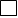 Aile içerisinde salgın hastalık (COVID-19 vb.) belirtisi (ateş, öksürük, burun akıntısı, solunum sıkıntısı gibi) ya da tanısı alan, temaslısı olan kişi bulunması durumunda okula ivedilikle bilgi verilmesi ve öğrencinin okula gönderilmemesiAile içerisinde salgın hastalık (COVID-19 vb.) belirtisi (ateş, öksürük, burun akıntısı, solunum sıkıntısı gibi) ya da tanısı alan, temaslısı olan kişi bulunması durumunda okula ivedilikle bilgi verilmesi ve öğrencinin okula gönderilmemesiÖğrencilerin bırakılması ve alınması sırasında personel ve velilerin salgın hastalık dönemi önlemlerine (sosyal mesafe kuralları, maske kullanımı vb.) uymasıÖğrencilerin bırakılması ve alınması sırasında personel ve velilerin salgın hastalık dönemi önlemlerine (sosyal mesafe kuralları, maske kullanımı vb.) uymasıMümkünse her gün aynı velinin öğrenciyi alması ve bırakmasıMümkünse her gün aynı velinin öğrenciyi alması ve bırakmasıSalgın hastalık dönemlerine özgü riskli gruplarda yer alan (büyükanne/büyükbaba gibi 65 yaş üstü kişiler veya altta yatan hastalığı olanlar vb.) kişilerin öğrencileri bırakıp almamasıSalgın hastalık dönemlerine özgü riskli gruplarda yer alan (büyükanne/büyükbaba gibi 65 yaş üstü kişiler veya altta yatan hastalığı olanlar vb.) kişilerin öğrencileri bırakıp almamasıKuruluşa giriş/çıkış saatlerinde öğrencilerin veliler tarafından kuruluş dışında teslim alınıp bırakılmasıKuruluşa giriş/çıkış saatlerinde öğrencilerin veliler tarafından kuruluş dışında teslim alınıp bırakılmasıBelirlenen yöntem ve ortaya konan şartların uygulamaların sürekliliği, kontrol altına alınmasıBelirlenen yöntem ve ortaya konan şartların uygulamaların sürekliliği, kontrol altına alınmasıEğitim Kurumlarında Hijyen Şartlarının Geliştirilmesi ve Enfeksiyon Önleme Kontrol Kılavuzunda belirtilen Veli/Öğrenci Bilgilendirme Taahhütnamesini okudum anladım. Alınan tedbirlere uyacağımı ve gerekli itinayı göstereceğimi taahhüt ederim.             ADI SOYADI : ………………………………….       İMZASI : ……………………Eğitim Kurumlarında Hijyen Şartlarının Geliştirilmesi ve Enfeksiyon Önleme Kontrol Kılavuzunda belirtilen Veli/Öğrenci Bilgilendirme Taahhütnamesini okudum anladım. Alınan tedbirlere uyacağımı ve gerekli itinayı göstereceğimi taahhüt ederim.             ADI SOYADI : ………………………………….       İMZASI : ……………………Eğitim Kurumlarında Hijyen Şartlarının Geliştirilmesi ve Enfeksiyon Önleme Kontrol Kılavuzunda belirtilen Veli/Öğrenci Bilgilendirme Taahhütnamesini okudum anladım. Alınan tedbirlere uyacağımı ve gerekli itinayı göstereceğimi taahhüt ederim.             ADI SOYADI : ………………………………….       İMZASI : ……………………Hüseyin BAYDUZOkul MüdürüHüseyin BAYDUZOkul MüdürüHüseyin BAYDUZOkul Müdürü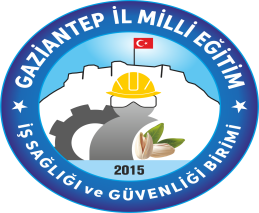 SADETTİN BATMAZOĞLU İLKOKULU  MÜDÜRLÜĞÜDoküman No      918-00-PL-10SADETTİN BATMAZOĞLU İLKOKULU  MÜDÜRLÜĞÜYayın  Tarihi01.08.2020SALGIN ACİL DURUM İLETİŞİM PLANIRevizyon No    00SALGIN ACİL DURUM İLETİŞİM PLANIRevizyon Tarihi--SALGIN ACİL DURUM İLETİŞİM PLANISayfa No              1 / ACİL DURUM TANIMISORUMLUVEKİLİAKSİYONŞüpheli Vaka Tespiti - 1:Okul/Kuruma gelen misafirin temassız ateş ölçerle alınan vücut sıcaklığı ölçümünün 37,8°C üzerinde tespit edilmesiAcil Müdahale Ekip BaşıAcil Müdahale Ekip Başı YRD.ve Ekip üyeleriMisafire vücut sıcaklığının yüksek çıktığı ve doğrulama amaçlı 15 dakika sonra yeniden ölçüm alınacağı Güvenlik görevlisi tarafından tarafından izah edilir, önlem amaçlı beraberinde gelen kişilerle birlikte giriş  bölgesinde belirlenen izolasyon alanına alınırlar. Acil Müdahale Ekip Başı na bilgi verilir.Bu süre içerisinde misafire “5.3 SALGINLA İLE İLGİLİ ZİYARETÇİ VE TEDARİKÇİ TAAHHÜTNAME FORMU” tebliğ edilir ve onaylaması sağlanır.15 dakika sonrasında yapılan doğrulama ölçümünde misafirin vücut ısısının yine 37,8°C üzerinde çıkması durumunda İlgili sağlık kuruluşuna bilgi verilir. ALO 184’e bildirim yapılır.Şüpheli Vaka Tespiti - 2: Misafirlerin ,personelin ve öğrencilerin Okul/Kurum içinde yapılan ateş ölçümlerindeSınıf GirişiToplantı salonu GirişiSpor Salonu girişiDiğer alanlara girişvücut sıcaklıklarının 37,8°C üzerinde tespit edilmesiAcil Müdahale Ekip BaşıAcil Müdahale Ekip Başı YRD.ve Ekip üyeleriMisafirlerin ,personelin ve öğrencilerin vücut sıcaklığının yüksek çıktığı ve doğrulama amaçlı 15 dakika sonra yeniden ölçüm alınacağı ilgili birim sorumlusu tarafından izah edilir, önlem amaçlı beraberinde gelen kişilerle birlikte ilgili bölgelerde belirlenen izolasyon alanlarına alınırlar. Acil Müdahale Ekip Başı na bilgi verilir.15 dakika sonrasında yapılan doğrulama ölçümünde misafirin vücut ısısının yine 37,8°C üzerinde çıkması durumunda İlgili sağlık kuruluşuna bilgi verilir. ALO 184’e bildirim yapılır.Misafirlerin ,personelin ve öğrencilerin izolasyon odasına yerleştirilmesi…………….nolu odalar izolasyon odası olarak tanımlanmıştır.Acil Müdahale Ekip BaşıAcil Müdahale Ekip Başı YRD.ve Ekip üyeleriMisafirlerin ,personelin ve öğrencilerin izolasyon odasına yerleştirilmesi hangi odaya yerleştirildiği Okul Kurum Müdürü ve Acil Müdahale Ekip Başı’na iletilir. Bu odaya hizmet edecek temizlik hizmeti yapacak önceden belirlenmiş personele bilgi verilir.Misafir,öğrenci ve personel  ilgili sağlık personeli gelene kadar izolasyon  odasında beklemeye  devam eder. Test sonucu POZİTİF gelirse, BULAŞICI HASTALIK ACİL DURUM PROTOKOLÜ” uygulanır.Personel kapıda giriş-çıkış kontrolleri sırasında ateşi yüksek çıkan personel tespit edilmesiAcil Müdahale Ekip BaşıAcil Müdahale Ekip Başı YRD.ve Ekip üyeleriPersonel, güvenlik birimi yanında oluşturulan bekleme alanına alınır. Okul Kurum Müdürü ve Acil Müdahale Ekip Başı’na haber verilir.personelin COVID-19 şüpheli vaka olmasıAcil Müdahale Ekip BaşıAcil Müdahale Ekip Başı YRD.ve Ekip üyeleriPersonel “5.7.OLASI VAKA BİLDİRİM FORMU” kullanılarak Okul Kurum Müdürü ve Acil Müdahale Ekip Başı tarafından değerlendirilir. Bu forma göre şüpheli vaka ise derhal ALO 184’e bildirim yapılır. Personele test yapılması için sağlık kurumu ile iletişime geçilir.Personelin şüpheli vaka durumu Okul Kurum Müdürü ve Acil Müdahale Ekip Başı na bildirilir. Personelin test sonucu gelinceye kadar işbaşı yapmaması sağlanır.Personelin test sonucunun POZİTİF gelmesi nedeniyle çalışanın iş başı yapmaması.Acil Müdahale Ekip BaşıAcil Müdahale Ekip Başı YRD.ve Ekip üyeleriPersonelin test sonucu pozitif gelirse, öncelikle Okul Kurum Müdürü ve Acil Müdahale Ekip Başı’na bilgi verilir. TEMASLI ve YAKIN TEMASLI olabilecek kişilerin belirlenmesi sağlanır. Giriş ve çıkışlarda personelin ateşi ölçülmeye devam edilir ve olası yüksek ateş tespitinde aynı uygulamalar her personel için yapılır.Personel test sonucu NEGATİF çıkıp, bulaştırıcı olmadığı ve çalışabileceğine dair sağlık kurumu raporu alıncaya kadar işbaşı yaptırılmaz.Devamsızlık formuna işlenir.Ziyaretçi, tedarikçi  çalışanlarının ateşinin yüksek çıkmasıAcil Müdahale Ekip BaşıAcil Müdahale Ekip Başı YRD.ve Ekip üyeleriZiyaretçi, tedarikçi  çalışanlarında yüksek ateş tespiti yapılırsa, içeri alınmaz ve güvenlik bölgesi yanındaki bekleme alanında bekletilir. Ziyarete geldiği kişi ya da birime  bilgi verilir.Tedarikçi ise, durum Satınalma’ya bildirilir. Satınalma Komisyonu, tedarikçi firma merkeziyle görüşerek durumu aktarır ve malzeme tedariği için çözüm bulunur.Adı- SoyadıGöreviTelefonuHÜSEYİN BAYDUZKurum Amiri0506 485 03 59HÜSEYİN TÜRKMENKurum Salgınla Mücadele Ekip Başı0531 379 73 23GÖKHAN HEZANKurum Salgınla Mücadele Ekip Başı yrd.0506 503 78 75TUNCAY ÖNDERKurum Salgınla Mücadele Ekip Üyesi0505 740 85 86HAKAN TOSUNKurum Salgınla Mücadele Ekip Üyesi0546 462 75 43Sağlık Kuruluşu (ALO 184)İŞ SAĞLIĞI VE GÜVENLİĞİ BİRİMİ BÜROSUİlçe MEM0342 323 24 40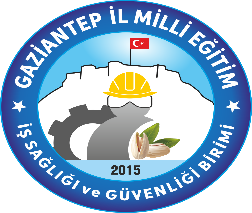 SALGINA BAĞLI POZİTİF TEŞHİS KONAN PERSONEL/ÖĞRENCİ DEVAMSIZLIK FORMUDoküman No918-00-FR-24SALGINA BAĞLI POZİTİF TEŞHİS KONAN PERSONEL/ÖĞRENCİ DEVAMSIZLIK FORMUYayım Tarihi01.08.2020SALGINA BAĞLI POZİTİF TEŞHİS KONAN PERSONEL/ÖĞRENCİ DEVAMSIZLIK FORMURevizyon No00SALGINA BAĞLI POZİTİF TEŞHİS KONAN PERSONEL/ÖĞRENCİ DEVAMSIZLIK FORMURevizyon Tarihi.... / .... / …SALGINA BAĞLI POZİTİF TEŞHİS KONAN PERSONEL/ÖĞRENCİ DEVAMSIZLIK FORMUSayfa No1/1SNADI SOYADIGÖREVİİLETİŞİM BİLGİLERİTEŞHİS TARİHİİYİLEŞME TARİHİ1234567891011121314151617181920SADETTİN BATMAZOĞLU İLKOKULU  MÜDÜRLÜĞÜDoküman No      918-00-FR-27SADETTİN BATMAZOĞLU İLKOKULU  MÜDÜRLÜĞÜYayın  Tarihi01.07.2018SADETTİN BATMAZOĞLU İLKOKULU  MÜDÜRLÜĞÜRevizyon No    00SALGIN DURUMUNDA  OLASI VAKA BİLGİ FORMURevizyon Tarihi--SALGIN DURUMUNDA  OLASI VAKA BİLGİ FORMUSayfa No              1 / TC KİMLİK NOADI ve SOYADIYAŞICİNSİYETİ          a-Erkek                                               b-Kadın                     MESLEKADRESTELEFONVARYOKATEŞ (Celcius)ÖKSÜRÜKMİYALJİ (KAS AĞRISI)BAŞ AĞRISIBURUN AKINTISITAT ALMA DUYUSUAKUT SOLUNUM YETMEZLİĞİKOKU ALMA DUYUSUVARYOKGRİP AŞISI YAPILMIŞ MI?EŞLİK EDEN HASTALIĞI VAR MI?İŞ veya EV ORTAMINDA BENZER BELİRTİLER OLAN KİMSE VAR MI?GELDİĞİ YERDE OLASI veya KESİN TANI ALAN VAKA VAR MI?ANTİSEPTİK KONTROL FORMUDoküman No 918-00-FR-21ANTİSEPTİK KONTROL FORMUYayım Tarihi 01.08.2020ANTİSEPTİK KONTROL FORMURevizyon No00ANTİSEPTİK KONTROL FORMURevizyon Tarihi.... / .... / 20…ANTİSEPTİK KONTROL FORMUSayfa No1/1ANTİSEPTİK KONTROL FORMUANTİSEPTİK KONTROL FORMUANTİSEPTİK KONTROL FORMUANTİSEPTİK KONTROL FORMUANTİSEPTİK KONTROL FORMUANTİSEPTİK KONTROL FORMUANTİSEPTİK KONTROL FORMUANTİSEPTİK KONTROL FORMUANTİSEPTİK KONTROL FORMUANTİSEPTİK KONTROL FORMUANTİSEPTİK KONTROL FORMUANTİSEPTİK KONTROL FORMUEl Antiseptiğinin Montaj Tarihi    El Antiseptiğinin Montaj Tarihi    … / … / 2020… / … / 2020… / … / 2020… / … / 2020… / … / 2020… / … / 2020… / … / 2020… / … / 2020… / … / 2020… / … / 2020El Antiseptiğinin Dolum Tarihi  El Antiseptiğinin Dolum Tarihi  … / … / 2020… / … / 2020… / … / 2020… / … / 2020… / … / 2020… / … / 2020… / … / 2020… / … / 2020… / … / 2020… / … / 2020El Antiseptiğinin Kontrol TarihiEl Antiseptiğinin Kontrol Tarihi… / … / 2020… / … / 2020… / … / 2020… / … / 2020… / … / 2020… / … / 2020… / … / 2020… / … / 2020… / … / 2020… / … / 2020SNEL ANTİSEPTİĞİ KONTROL İŞLEMLERİ1.Kat1.Kat2.Kat2.Kat…………………………..……..SNEL ANTİSEPTİĞİ KONTROL İŞLEMLERİEHEHEHEHEH1El Antiseptiği belirlenen yerinde duruyor mu?2Uygun yükseklikte asılmış mı?3El Antiseptiğinin kullanım talimatları okunabilir şekilde asılmıştır.4El Antiseptiğinin eksilmesi durumunda dolum zamanında yapılıyor mu?  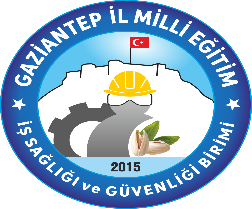 Dok. No :918-00-FR-28Dok. No :918-00-FR-28Dok. No :918-00-FR-28Dok. No :918-00-FR-28Dok. No :918-00-FR-28Dok. No :918-00-FR-28TUVALET TEMİZLİĞİ KONTROL FORMUTUVALET TEMİZLİĞİ KONTROL FORMUTUVALET TEMİZLİĞİ KONTROL FORMUTUVALET TEMİZLİĞİ KONTROL FORMUTUVALET TEMİZLİĞİ KONTROL FORMUTUVALET TEMİZLİĞİ KONTROL FORMUTUVALET TEMİZLİĞİ KONTROL FORMUTUVALET TEMİZLİĞİ KONTROL FORMUTUVALET TEMİZLİĞİ KONTROL FORMUTUVALET TEMİZLİĞİ KONTROL FORMUTUVALET TEMİZLİĞİ KONTROL FORMUTUVALET TEMİZLİĞİ KONTROL FORMUTUVALET TEMİZLİĞİ KONTROL FORMUTUVALET TEMİZLİĞİ KONTROL FORMUTUVALET TEMİZLİĞİ KONTROL FORMUTUVALET TEMİZLİĞİ KONTROL FORMURev. No : 00Rev. No : 00Rev. No : 00Rev. No : 00TUVALET TEMİZLİĞİ KONTROL FORMUTUVALET TEMİZLİĞİ KONTROL FORMUTUVALET TEMİZLİĞİ KONTROL FORMUTUVALET TEMİZLİĞİ KONTROL FORMUTUVALET TEMİZLİĞİ KONTROL FORMUTUVALET TEMİZLİĞİ KONTROL FORMUTUVALET TEMİZLİĞİ KONTROL FORMUTUVALET TEMİZLİĞİ KONTROL FORMUTUVALET TEMİZLİĞİ KONTROL FORMUTUVALET TEMİZLİĞİ KONTROL FORMUTUVALET TEMİZLİĞİ KONTROL FORMUTUVALET TEMİZLİĞİ KONTROL FORMUTUVALET TEMİZLİĞİ KONTROL FORMUTUVALET TEMİZLİĞİ KONTROL FORMUTUVALET TEMİZLİĞİ KONTROL FORMUTUVALET TEMİZLİĞİ KONTROL FORMURev. Tar. : --Rev. Tar. : --Rev. Tar. : --Rev. Tar. : --Rev. Tar. : --TUVALET TEMİZLİĞİ KONTROL FORMUTUVALET TEMİZLİĞİ KONTROL FORMUTUVALET TEMİZLİĞİ KONTROL FORMUTUVALET TEMİZLİĞİ KONTROL FORMUTUVALET TEMİZLİĞİ KONTROL FORMUTUVALET TEMİZLİĞİ KONTROL FORMUTUVALET TEMİZLİĞİ KONTROL FORMUTUVALET TEMİZLİĞİ KONTROL FORMUTUVALET TEMİZLİĞİ KONTROL FORMUTUVALET TEMİZLİĞİ KONTROL FORMUTUVALET TEMİZLİĞİ KONTROL FORMUTUVALET TEMİZLİĞİ KONTROL FORMUTUVALET TEMİZLİĞİ KONTROL FORMUTUVALET TEMİZLİĞİ KONTROL FORMUTUVALET TEMİZLİĞİ KONTROL FORMUTUVALET TEMİZLİĞİ KONTROL FORMUYayın Tar. : 12.11.2010Yayın Tar. : 12.11.2010Yayın Tar. : 12.11.2010Yayın Tar. : 12.11.2010Yayın Tar. : 12.11.2010Sayfa No : 1/1Sayfa No : 1/1Sayfa No : 1/1Sayfa No : 1/1Sayfa No : 1/1Sayfa No : 1/1KONTROL YERİ :KONTROL YERİ :KONTROL YERİ :KONTROL YERİ :KONTROL YERİ :KONTROL YERİ :KONTROL YERİ :KONTROL YERİ :KONTROL YERİ :KONTROL YERİ :KONTROL YERİ :KONTROL YERİ :KONTROL YERİ :KONTROL YERİ :KONTROL YERİ :KONTROL YERİ :KONTROL YERİ :KONTROL YERİ :KONTROL YERİ :KONTROL YERİ :KONTROL YERİ :KONTROL YERİ :KONTROL YERİ :KONTROL YERİ :KONTROL YERİ :KONTROL YERİ :KONTROL YERİ :KONTROL YERİ :KONTROL YERİ :KONTROL YERİ :KONTROL YERİ :KONTROL YERİ :KONTROL YERİ :KONTROL YERİ :KONTROL YERİ :KONTROL YERİ :KONTROL YERİ :KONTROL YERİ :KONTROL YERİ :KONTROL YERİ :KONTROL YERİ :KONTROL YERİ :KONTROL YERİ :KONTROL YERİ :TARİH / SAATKONTROL KRİTERLERİKONTROL KRİTERLERİKONTROL KRİTERLERİKONTROL KRİTERLERİKONTROL KRİTERLERİKONTROL KRİTERLERİKONTROL KRİTERLERİKONTROL KRİTERLERİKONTROL KRİTERLERİKONTROL KRİTERLERİKONTROL KRİTERLERİKONTROL KRİTERLERİKONTROL KRİTERLERİKONTROL KRİTERLERİKONTROL KRİTERLERİKONTROL KRİTERLERİKONTROL KRİTERLERİKONTROL KRİTERLERİKONTROL KRİTERLERİKONTROL KRİTERLERİKONTROL KRİTERLERİTARİH / SAATLAVABOLAVABOTUVALET TAŞITUVALET TAŞIYERLERYERLERKAPIKAPIPENCEREPENCEREAYNAAYNAAYNAÇÖP KOVALARIÇÖP KOVALARIÇÖP KOVALARIÇÖP KOVALARIÇÖP KOVALARIDUVARDUVARDUVARTARİH / SAAT+/-AÇIKLAMA+/-AÇIKLAMA+/-AÇIKLAMA+/-AÇIKLAMA+/-AÇIKLAMA+/-AÇIKLAMA+/-+/-AÇIKLAMAAÇIKLAMAAÇIKLAMA+/-+/-AÇIKLAMAAÇIKLAMAHAZIRLAYANHAZIRLAYANHAZIRLAYANHAZIRLAYANHAZIRLAYANHAZIRLAYANHAZIRLAYANHAZIRLAYANONAYLAYANONAYLAYANONAYLAYANONAYLAYANONAYLAYANONAYLAYANONAYLAYANONAYLAYANONAYLAYANONAYLAYANONAYLAYANONAYLAYANONAYLAYANONAYLAYANHüseyin TÜRKMENHüseyin TÜRKMENHüseyin TÜRKMENHüseyin TÜRKMENHüseyin TÜRKMENHüseyin TÜRKMENHüseyin TÜRKMENHüseyin TÜRKMENHüseyin BAYUZHüseyin BAYUZHüseyin BAYUZHüseyin BAYUZHüseyin BAYUZHüseyin BAYUZHüseyin BAYUZHüseyin BAYUZHüseyin BAYUZHüseyin BAYUZHüseyin BAYUZHüseyin BAYUZHüseyin BAYUZHüseyin BAYUZMüdür YardımcısıMüdür YardımcısıMüdür YardımcısıMüdür YardımcısıMüdür YardımcısıMüdür YardımcısıMüdür YardımcısıMüdür YardımcısıOkul MüdürüOkul MüdürüOkul MüdürüOkul MüdürüOkul MüdürüOkul MüdürüOkul MüdürüOkul MüdürüOkul MüdürüOkul MüdürüOkul MüdürüOkul MüdürüOkul MüdürüOkul MüdürüDok. No :918-00-FR-29Dok. No :918-00-FR-29Dok. No :918-00-FR-29Dok. No :918-00-FR-29Dok. No :918-00-FR-29Dok. No :918-00-FR-29ODA/SINIF TEMİZLİĞİ KONTROL FORMUODA/SINIF TEMİZLİĞİ KONTROL FORMUODA/SINIF TEMİZLİĞİ KONTROL FORMUODA/SINIF TEMİZLİĞİ KONTROL FORMUODA/SINIF TEMİZLİĞİ KONTROL FORMUODA/SINIF TEMİZLİĞİ KONTROL FORMUODA/SINIF TEMİZLİĞİ KONTROL FORMUODA/SINIF TEMİZLİĞİ KONTROL FORMUODA/SINIF TEMİZLİĞİ KONTROL FORMUODA/SINIF TEMİZLİĞİ KONTROL FORMUODA/SINIF TEMİZLİĞİ KONTROL FORMUODA/SINIF TEMİZLİĞİ KONTROL FORMUODA/SINIF TEMİZLİĞİ KONTROL FORMUODA/SINIF TEMİZLİĞİ KONTROL FORMUODA/SINIF TEMİZLİĞİ KONTROL FORMUODA/SINIF TEMİZLİĞİ KONTROL FORMURev. No : 00Rev. No : 00Rev. No : 00Rev. No : 00ODA/SINIF TEMİZLİĞİ KONTROL FORMUODA/SINIF TEMİZLİĞİ KONTROL FORMUODA/SINIF TEMİZLİĞİ KONTROL FORMUODA/SINIF TEMİZLİĞİ KONTROL FORMUODA/SINIF TEMİZLİĞİ KONTROL FORMUODA/SINIF TEMİZLİĞİ KONTROL FORMUODA/SINIF TEMİZLİĞİ KONTROL FORMUODA/SINIF TEMİZLİĞİ KONTROL FORMUODA/SINIF TEMİZLİĞİ KONTROL FORMUODA/SINIF TEMİZLİĞİ KONTROL FORMUODA/SINIF TEMİZLİĞİ KONTROL FORMUODA/SINIF TEMİZLİĞİ KONTROL FORMUODA/SINIF TEMİZLİĞİ KONTROL FORMUODA/SINIF TEMİZLİĞİ KONTROL FORMUODA/SINIF TEMİZLİĞİ KONTROL FORMUODA/SINIF TEMİZLİĞİ KONTROL FORMURev. Tar. : --Rev. Tar. : --Rev. Tar. : --Rev. Tar. : --Rev. Tar. : --ODA/SINIF TEMİZLİĞİ KONTROL FORMUODA/SINIF TEMİZLİĞİ KONTROL FORMUODA/SINIF TEMİZLİĞİ KONTROL FORMUODA/SINIF TEMİZLİĞİ KONTROL FORMUODA/SINIF TEMİZLİĞİ KONTROL FORMUODA/SINIF TEMİZLİĞİ KONTROL FORMUODA/SINIF TEMİZLİĞİ KONTROL FORMUODA/SINIF TEMİZLİĞİ KONTROL FORMUODA/SINIF TEMİZLİĞİ KONTROL FORMUODA/SINIF TEMİZLİĞİ KONTROL FORMUODA/SINIF TEMİZLİĞİ KONTROL FORMUODA/SINIF TEMİZLİĞİ KONTROL FORMUODA/SINIF TEMİZLİĞİ KONTROL FORMUODA/SINIF TEMİZLİĞİ KONTROL FORMUODA/SINIF TEMİZLİĞİ KONTROL FORMUODA/SINIF TEMİZLİĞİ KONTROL FORMUYayın Tar. : 12.11.2010Yayın Tar. : 12.11.2010Yayın Tar. : 12.11.2010Yayın Tar. : 12.11.2010Yayın Tar. : 12.11.2010Sayfa No : 1/1Sayfa No : 1/1Sayfa No : 1/1Sayfa No : 1/1Sayfa No : 1/1Sayfa No : 1/1KONTROL YERİ :KONTROL YERİ :KONTROL YERİ :KONTROL YERİ :KONTROL YERİ :KONTROL YERİ :KONTROL YERİ :KONTROL YERİ :KONTROL YERİ :KONTROL YERİ :KONTROL YERİ :KONTROL YERİ :KONTROL YERİ :KONTROL YERİ :KONTROL YERİ :KONTROL YERİ :KONTROL YERİ :KONTROL YERİ :KONTROL YERİ :KONTROL YERİ :KONTROL YERİ :KONTROL YERİ :KONTROL YERİ :KONTROL YERİ :KONTROL YERİ :KONTROL YERİ :KONTROL YERİ :KONTROL YERİ :KONTROL YERİ :KONTROL YERİ :KONTROL YERİ :KONTROL YERİ :KONTROL YERİ :KONTROL YERİ :KONTROL YERİ :KONTROL YERİ :KONTROL YERİ :KONTROL YERİ :KONTROL YERİ :KONTROL YERİ :KONTROL YERİ :KONTROL YERİ :KONTROL YERİ :KONTROL YERİ :TARİH / SAATKONTROL KRİTERLERİKONTROL KRİTERLERİKONTROL KRİTERLERİKONTROL KRİTERLERİKONTROL KRİTERLERİKONTROL KRİTERLERİKONTROL KRİTERLERİKONTROL KRİTERLERİKONTROL KRİTERLERİKONTROL KRİTERLERİKONTROL KRİTERLERİKONTROL KRİTERLERİKONTROL KRİTERLERİKONTROL KRİTERLERİKONTROL KRİTERLERİKONTROL KRİTERLERİKONTROL KRİTERLERİKONTROL KRİTERLERİKONTROL KRİTERLERİKONTROL KRİTERLERİKONTROL KRİTERLERİTARİH / SAATLAVABOLAVABOTUVALET TAŞITUVALET TAŞIYERLERYERLERKAPIKAPIPENCEREPENCEREAYNAAYNAAYNAÇÖP KOVALARIÇÖP KOVALARIÇÖP KOVALARIÇÖP KOVALARIÇÖP KOVALARIDUVARDUVARDUVARTARİH / SAAT+/-AÇIKLAMA+/-AÇIKLAMA+/-AÇIKLAMA+/-AÇIKLAMA+/-AÇIKLAMA+/-AÇIKLAMA+/-+/-AÇIKLAMAAÇIKLAMAAÇIKLAMA+/-+/-AÇIKLAMAAÇIKLAMAHAZIRLAYANHAZIRLAYANHAZIRLAYANHAZIRLAYANHAZIRLAYANHAZIRLAYANHAZIRLAYANHAZIRLAYANONAYLAYANONAYLAYANONAYLAYANONAYLAYANONAYLAYANONAYLAYANONAYLAYANONAYLAYANONAYLAYANONAYLAYANONAYLAYANONAYLAYANONAYLAYANONAYLAYANHüseyin TÜRKMENHüseyin TÜRKMENHüseyin TÜRKMENHüseyin TÜRKMENHüseyin TÜRKMENHüseyin TÜRKMENHüseyin TÜRKMENHüseyin TÜRKMENHüseyin BAYUZHüseyin BAYUZHüseyin BAYUZHüseyin BAYUZHüseyin BAYUZHüseyin BAYUZHüseyin BAYUZHüseyin BAYUZHüseyin BAYUZHüseyin BAYUZHüseyin BAYUZHüseyin BAYUZHüseyin BAYUZHüseyin BAYUZMüdür YardımcısıMüdür YardımcısıMüdür YardımcısıMüdür YardımcısıMüdür YardımcısıMüdür YardımcısıMüdür YardımcısıMüdür YardımcısıOkul MüdürüOkul MüdürüOkul MüdürüOkul MüdürüOkul MüdürüOkul MüdürüOkul MüdürüOkul MüdürüOkul MüdürüOkul MüdürüOkul MüdürüOkul MüdürüOkul MüdürüOkul Müdürü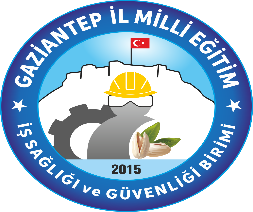 TEMİZLİK KONTROL FORMUTEMİZLİK KONTROL FORMUTEMİZLİK KONTROL FORMUKod No: 918-00-FR-30Rev No :  00Rev Tarihi: 00Y.Tarihi:01.08.2020TEMİZLENEN BÖLGE :TEMİZLENEN BÖLGE :TEMİZLENEN BÖLGE :TEMİZLENEN BÖLGE :TEMİZLENEN BÖLGE :TARİHTARİHSORUMLU PERSONEL ADISAATİMZATEMİZLİK VE DEZENFEKTASYONDoküman No 918-00-FR-20TEMİZLİK VE DEZENFEKTASYONYayım Tarihi 01.08.2020TEMİZLİK VE DEZENFEKTASYONRevizyon No00TEMİZLİK VE DEZENFEKTASYONRevizyon Tarihi.... / .... / …TEMİZLİK VE DEZENFEKTASYONSayfa No1/2YER/MEKANTEMİZLEME PERİYODUTEMİZLİKTE KULLANILACAK MALZEME(DEZENFEKTAN)TEMİZLEME YÖNTEMİTUVALETLERGünde dört kezÇamaşır Suyu (1/10) ve deterjanFırçalama, Oturma yerleri (klozet için) silinme, WC fırçaları kurutulmalıdır.LAVABOLARGünde en az iki kezÇamaşır Suyu (1/10) ve deterjan (toz veya likit)Fırçalama, Ovma (WC ve lavabolar için ayrı fırça olmalı)DUVARLAR VE CAMLARCamlar ayda bir kezDuvarlar ayda bir kez (Ancak hasta çıktısı, kan, balgam vb. kirlenme varsa derhal çamaşır suyu ile) Çamaşır Suyu (1/10) ve deterjanCamlar yukarıdan aşağı, duvarlar tavandan aşağı silinir. Kurulanır.KAPI VE KAPI KOLLARIWC Kapıları ve kapı kolları her gün Su, deterjanSilerek temizlemePASPASLARGünde en az iki kez gerektiğinde daha sık Çamaşır Suyu (1/10) ve deterjanlı suDeterjanlı sıcak suda yıka1/50 oranında çamaşır suyunda 20dk. beklet, durula, sık ve kurutulmalı.YERLER ZEMİNGünde en az iki kez gerektiğinde daha sıkDeterjanlı su, zemin hasta çıktısı, kan, balgam vb. kirlenmiş ise çamaşır suyu.Kirliliğe göre ıslak süpürge ile süpürülüp silinmeli kan, tükürük vb. ifrazat varsa önce kağıt mendille alınıp çamaşır suyu ile silinmeliÇALIŞMA MASALARIGünde en az iki kez gerektiğinde daha sıkDeterjanlı su, yüzey kan, balgam vb. kirlenmiş ise çamaşır suyu.Silerek temizlemeTEMİZLİK VE DEZENFEKTASYONDoküman No 918-00-FR-20TEMİZLİK VE DEZENFEKTASYONYayım Tarihi 01.08.2020TEMİZLİK VE DEZENFEKTASYONRevizyon No00TEMİZLİK VE DEZENFEKTASYONRevizyon Tarihi.... / .... / …TEMİZLİK VE DEZENFEKTASYONSayfa No1/2SADETTİN BATMAZOĞLU İLKOKULU  GÖREVLENDİRME YAZISIDoküman No918-13-FR-01SADETTİN BATMAZOĞLU İLKOKULU  GÖREVLENDİRME YAZISIYayımTarihi01.08.2020SADETTİN BATMAZOĞLU İLKOKULU  GÖREVLENDİRME YAZISIRevizyon No00SADETTİN BATMAZOĞLU İLKOKULU  GÖREVLENDİRME YAZISIRevizyonTarihi.... / .... / 20…SADETTİN BATMAZOĞLU İLKOKULU  GÖREVLENDİRME YAZISISayfa No1/1SIRANOADI-SOYADIGÖREVİTELEFONİMZA1HÜSEYİN TÜRKMENSalgınla Mücadele  Ekip Başı0531 379 73 232GÖKHAN HEZANSalgınla Mücadele Ekip Başı Yrd.0506 503 78 753TUNCAY ÖNDEREkip Üyesi0505 740 85 864HAKAN TOSUNEkip Üyesi0546 462 75 435ERDEM ŞENCANEkip Üyesi0507 375 68 496SAMET KAZDAĞEkip Üyesi0543 768 37 96SADETTİN BATMAZOĞLU İLKOKULU  GÖREVLENDİRME YAZISIDoküman No918-13-FR-01SADETTİN BATMAZOĞLU İLKOKULU  GÖREVLENDİRME YAZISIYayımTarihi01.08.2020SADETTİN BATMAZOĞLU İLKOKULU  GÖREVLENDİRME YAZISIRevizyon No00SADETTİN BATMAZOĞLU İLKOKULU  GÖREVLENDİRME YAZISIRevizyonTarihi.... / .... / 20…SADETTİN BATMAZOĞLU İLKOKULU  GÖREVLENDİRME YAZISISayfa No1/1